Name:Total:Grade:Shape and Perspective RubricShape and Perspective RubricShape and Perspective Rubric12345CommentsScorePerspective
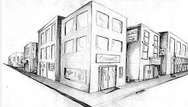 Simple one-point perspective has been attemptedUnusual view point has been used to create a exciting and dynamic artworkPerspective
Simple one-point perspective has been attemptedUnusual view point has been used to create a exciting and dynamic artworkPerspective
Confused shapes leaning in wrong directionsAll line point to vanishing point. Verticals and horizontals correct. Guide lines erasedPerspective
Confused shapes leaning in wrong directionsAll line point to vanishing point. Verticals and horizontals correct. Guide lines erasedAccuracy
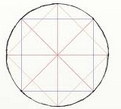 Basic shapes appear incorrectAll shapes within artwork  are accurately drawn at within all levels of perspectiveAccuracy
Basic shapes appear incorrectAll shapes within artwork  are accurately drawn at within all levels of perspectiveAccuracy
Minimal detail has been appliedAll areas of the work have considerable detail accurately applied according to perspective  Accuracy
Minimal detail has been appliedAll areas of the work have considerable detail accurately applied according to perspective  Creativity 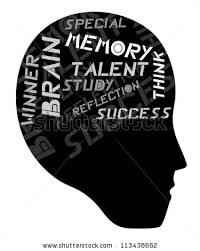 The ideas lack evidence of personal expression. Highly individual, creative work inspired by a range of research. Effectively expresses desired outcomeCreativity Chosen to use objects found within classroomCollected a range of objects that are personal and have a connection between themCreativity Chosen to use objects found within classroomCollected a range of objects that are personal and have a connection between themTone
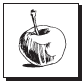 Little or no variation of tonal techniques diminishes the visual interest of the piece.Full range of tone from darkest to light applied across entire page depending on perspectiveTone
Little or no variation of tonal techniques diminishes the visual interest of the piece.Full range of tone from darkest to light applied across entire page depending on perspectiveTone
A little thought to where light is coming from.  Tones applied randomlyTones accurately placed onto shape showing consideration to light source, shadow and reflections